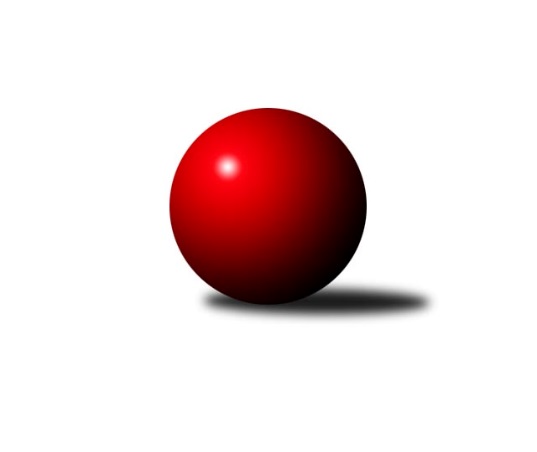 Č.3Ročník 2023/2024	18.10.2023Nejlepšího výkonu v tomto kole: 1730 dosáhlo družstvo: So. Chýnov BOP Tábor 2023/2024Výsledky 3. kolaSouhrnný přehled výsledků:Sp. Soběslav B	- Loko Tábor C	1:5	1278:1470	1.5:6.5	17.10.So. Chýnov B	- KK Hilton C	6:0	1730:1540	6.0:2.0	18.10.So. Chotoviny D	- Loko Tábor D	1:5	1396:1500	3.0:5.0	18.10.Tabulka družstev:	1.	Loko Tábor C	3	3	0	0	14.0 : 4.0 	17.0 : 7.0 	 1620	6	2.	So. Chýnov B	3	2	0	1	14.0 : 4.0 	15.0 : 9.0 	 1700	4	3.	KK Hilton C	3	2	0	1	11.0 : 7.0 	14.5 : 9.5 	 1550	4	4.	Loko Tábor D	3	1	0	2	6.0 : 12.0 	10.0 : 14.0 	 1410	2	5.	Sp. Soběslav B	3	1	0	2	6.0 : 12.0 	8.0 : 16.0 	 1405	2	6.	So. Chotoviny D	3	0	0	3	3.0 : 15.0 	7.5 : 16.5 	 1487	0Podrobné výsledky kola:	 Sp. Soběslav B	1278	1:5	1470	Loko Tábor C	Kateřina Smolíková	 	 135 	 163 		298 	 0:2 	 344 	 	168 	 176		Dominik Smutný	Pavel Reichel	 	 170 	 183 		353 	 0:2 	 409 	 	194 	 215		Zdeněk Zeman	Jana Votrubová	 	 140 	 139 		279 	 0:2 	 374 	 	173 	 201		Ctibor Cabadaj	Vladimír Křivan	 	 174 	 174 		348 	 1.5:0.5 	 343 	 	174 	 169		David Dvořákrozhodčí: Martina VotrubováNejlepší výkon utkání: 409 - Zdeněk Zeman	 So. Chýnov B	1730	6:0	1540	KK Hilton C	Vlastimil Novák	 	 208 	 201 		409 	 2:0 	 336 	 	186 	 150		Zdeněk Pech	Vendula Burdová	 	 219 	 224 		443 	 2:0 	 376 	 	192 	 184		Jarmil Kylar	Radim Mareš	 	 242 	 221 		463 	 1:1 	 420 	 	191 	 229		Miroslav Kovač	Věra Návarová	 	 196 	 219 		415 	 1:1 	 408 	 	198 	 210		Jan Krákorarozhodčí: Oldřich RoubekNejlepší výkon utkání: 463 - Radim Mareš	 So. Chotoviny D	1396	1:5	1500	Loko Tábor D	Zdeněk Fiala	 	 161 	 188 		349 	 0:2 	 385 	 	185 	 200		Pavlína Fürbacherová	Kateřina Křemenová	 	 165 	 197 		362 	 2:0 	 338 	 	162 	 176		Martina Sedláčková	František Orel	 	 169 	 179 		348 	 1:1 	 378 	 	203 	 175		Irena Dlouhá	Lucie Lišková	 	 167 	 170 		337 	 0:2 	 399 	 	183 	 216		Monika Havránkovározhodčí: Jan BartoňNejlepší výkon utkání: 399 - Monika HavránkováPořadí jednotlivců:	jméno hráče	družstvo	celkem	plné	dorážka	chyby	poměr kuž.	Maximum	1.	Radim Mareš 	So. Chýnov B	459.00	308.5	150.5	6.0	2/2	(486)	2.	Zdeněk Samec 	Loko Tábor C	442.00	291.5	150.5	6.5	2/3	(450)	3.	Vendula Burdová 	So. Chýnov B	425.50	283.0	142.5	6.5	2/2	(443)	4.	Zdeněk Zeman 	Loko Tábor C	424.00	302.0	122.0	7.0	3/3	(465)	5.	Miroslav Kovač 	KK Hilton C	417.50	271.0	146.5	6.0	2/2	(420)	6.	Karolína Roubková 	So. Chýnov B	415.00	284.5	130.5	5.5	2/2	(433)	7.	Jan Krákora 	KK Hilton C	410.50	278.0	132.5	10.0	2/2	(413)	8.	Monika Havránková 	Loko Tábor D	410.00	280.0	130.0	9.7	3/3	(423)	9.	David Dvořák 	Loko Tábor C	400.67	288.0	112.7	11.0	3/3	(443)	10.	Vlastimil Novák 	So. Chýnov B	397.25	291.8	105.5	12.3	2/2	(409)	11.	Kateřina Křemenová 	So. Chotoviny D	392.25	285.3	107.0	15.3	2/2	(403)	12.	Josef Macháček 	Loko Tábor C	392.00	295.0	97.0	15.0	2/3	(393)	13.	Lucie Lišková 	So. Chotoviny D	376.25	273.3	103.0	14.5	2/2	(404)	14.	Vojtěch Křivan 	Sp. Soběslav B	375.50	284.5	91.0	19.0	2/3	(384)	15.	Pavel Reichel 	Sp. Soběslav B	370.33	263.7	106.7	13.0	3/3	(423)	16.	Zdeněk Fiala 	So. Chotoviny D	369.25	272.5	96.8	13.8	2/2	(392)	17.	Pavlína Fürbacherová 	Loko Tábor D	359.33	262.3	97.0	14.0	3/3	(385)	18.	František Orel 	So. Chotoviny D	349.25	251.8	97.5	14.0	2/2	(371)	19.	Kateřina Smolíková 	Sp. Soběslav B	337.67	238.7	99.0	14.3	3/3	(359)	20.	Zdeněk Pech 	KK Hilton C	324.00	260.5	63.5	23.0	2/2	(336)	21.	Martina Sedláčková 	Loko Tábor D	317.00	227.7	89.3	24.0	3/3	(338)	22.	Jana Votrubová 	Sp. Soběslav B	313.50	227.0	86.5	13.5	2/3	(348)	23.	Pavla Krejčová 	Loko Tábor D	296.00	224.0	72.0	20.0	2/3	(310)		Stanislav Ťoupal 	KK Hilton C	451.50	301.0	150.5	5.5	1/2	(476)		Věra Návarová 	So. Chýnov B	444.50	316.5	128.0	6.0	1/2	(474)		Jiří Vitha 	KK Hilton C	390.00	285.0	105.0	12.0	1/2	(390)		Ladislav Maroušek 	KK Hilton C	378.00	262.0	116.0	11.0	1/2	(378)		Irena Dlouhá 	Loko Tábor D	378.00	267.0	111.0	13.0	1/3	(378)		Jarmil Kylar 	KK Hilton C	376.00	278.0	98.0	10.0	1/2	(376)		Ctibor Cabadaj 	Loko Tábor C	374.00	271.0	103.0	14.0	1/3	(374)		Vladimír Křivan 	Sp. Soběslav B	348.00	262.0	86.0	11.0	1/3	(348)		Dominik Smutný 	Loko Tábor C	344.00	239.0	105.0	17.0	1/3	(344)		Václav Gabriel 	KK Hilton C	309.00	242.0	67.0	22.0	1/2	(309)Sportovně technické informace:Starty náhradníků:registrační číslo	jméno a příjmení 	datum startu 	družstvo	číslo startu
Hráči dopsaní na soupisku:registrační číslo	jméno a příjmení 	datum startu 	družstvo	Program dalšího kola:4. kolo1.11.2023	st	17:00	So. Chotoviny D - So. Chýnov B	1.11.2023	st	17:00	KK Hilton C - Sp. Soběslav B	2.11.2023	čt	19:00	Loko Tábor D - Loko Tábor C	Nejlepší šestka kola - absolutněNejlepší šestka kola - absolutněNejlepší šestka kola - absolutněNejlepší šestka kola - absolutněNejlepší šestka kola - dle průměru kuželenNejlepší šestka kola - dle průměru kuželenNejlepší šestka kola - dle průměru kuželenNejlepší šestka kola - dle průměru kuželenNejlepší šestka kola - dle průměru kuželenPočetJménoNázev týmuVýkonPočetJménoNázev týmuPrůměr (%)Výkon2xRadim MarešChýnov B4632xZdeněk ZemanLok. Tábor C119.94091xVendula BurdováChýnov B4432xRadim MarešChýnov B113.514631xMiroslav KovačSezimák C4201xCtibor CabadajLok. Tábor C109.643742xVěra NávarováChýnov B4151xVendula BurdováChýnov B108.614431xVlastimil NovákChýnov B4091xPavel ReichelSoběslav B103.483532xZdeněk ZemanLok. Tábor C4092xMonika HavránkováTábor103.32399